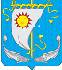 АДМИНИСТРАЦИЯ МУНИЦИПАЛЬНОГО ОБРАЗОВАНИЯ «АНДЕГСКИЙ сельсовет»  НЕНЕЦКОГО АВТОНОМНОГО ОКРУГАПОСТАНОВЛЕНИЕот 06.08.2018 г. № 31
________________________д. Андег, НАО«О внесении изменений в постановлениеадминистрации МО «Андегский сельсовет»Ненецкого автономного округа от 07.02.2018 № 4 «Об утверждении Положения о порядке вынесения предупреждений собственникам жилья и нанимателям жилых помещений муниципального жилищного фонда по договорам социального найма (специализированного),коммерческого найма в связи с бесхозяйственным содержанием жилых помещений, расположенныхна территории муниципального образования«Андегский сельсовет» Ненецкого автономного округаНа основании протеста прокуратуры Ненецкого автономного округа от 28 апреля 2018 года № 7-15/2-2018/1531, в соответствии со ст. 293 Гражданского кодекса Российской Федерации,  ПОСТАНОВЛЯЮ:Внести в Положение о порядке вынесения предупреждений собственникам жилья и нанимателям жилых помещений муниципального жилищного фонда по договорам социального найма (специализированного), коммерческого найма в связи с бесхозяйственным содержанием жилых помещений, расположенных на территории муниципального образования «Андегский сельсовет» Ненецкого автономного округа следующие изменения:п.1.1. изложить в следующей редакции:1.1. Настоящее Положение о порядке вынесения предупреждений собственникам жилья и нанимателям жилых помещений муниципального жилищного фонда по договорам социального (специализированного), коммерческого найма в связи с бесхозяйственным содержанием жилых помещений, расположенных на территории муниципального образования «Андегский сельсовет» Ненецкого автономного округа,   (далее – Положение) разработано в соответствии с Конституцией Российской Федерации, Гражданским кодексом Российской Федерации, Жилищным кодексом Российской Федерации, Постановлением Правительства Российской Федерации от 21 января 2006 года № 25 "Об утверждении Правил пользования жилыми помещениями" и устанавливает порядок вынесения предупреждений и прекращения права собственности на жилое помещение (далее – предупреждение) нанимателям и собственникам жилых помещений, расположенных на территории  муниципального образования «Андегский сельсовет» Ненецкого автономного округа, которые используют жилые помещения не по назначению, систематически нарушают права и законные интересы соседей либо бесхозяйственно обращаются   с жильем.п. 2.1 изложить в следующей редакции:    2.1. Поступившие в Администрацию муниципального образования «Андегский сельсовет» Ненецкого автономного округа  обращения граждан, информация от органов государственной власти, органов местного самоуправления, управляющих компаний, иных организаций о фактах использования жилого помещения не по назначению, систематического нарушения прав и интересов соседей   либо бесхозяйственного обращения с жильем, влекущим его разрушение, направляются в  общий отдел Администрации муниципального образования «Андегский сельсовет» Ненецкого автономного округа  (далее – отдел) для осуществления постоянно действующей комиссией (Приложение 2) осмотра жилого помещения (далее – комиссия).п. 2.7 изложить в следующей редакции:    2.7. Если наниматель, собственник после вынесения повторного предупреждения продолжает нарушать права и интересы соседей или использовать жилое помещение не по назначению,  либо без уважительных причин не произведет необходимый ремонт, комиссия направляет материалы в  Администрацию МО «Андегский сельсовет» Ненецкого автономного округа  для обращения в суд с исковым заявлением к нанимателю о выселении из жилого помещения, к собственнику о продаже с публичных торгов такого жилого помещения с выплатой собственнику вырученных от продажи средств за вычетом расходов на исполнение судебного решения.Глава МО«Андегский сельсовет» НАО                                     В.Ф. АбакумоваПриложение к постановлениюАдминистрации МО «Андегский сельсовет» НАОот 06.08.2018 № 31Новая редакция Положение о порядке вынесения предупреждений собственникам жилья и нанимателям жилых помещений муниципального жилищного фонда по договорам социального найма (специализированного), коммерческого найма в связи с бесхозяйственным содержанием жилых помещений, расположенных на территории муниципального образования «Андегский сельсовет» Ненецкого автономного округа1. Общие положения1.1.	Настоящее Положение о порядке вынесения предупреждений собственникам жилья и нанимателям жилых помещений муниципального жилищного фонда по договорам социального (специализированного), коммерческого найма в связи с бесхозяйственным содержанием жилых помещений, расположенных на территории муниципального образования «Андегский сельсовет» Ненецкого автономного округа,   (далее – Положение) разработано в соответствии с Конституцией Российской Федерации, Гражданским кодексом Российской Федерации, Жилищным кодексом Российской Федерации, Постановлением Правительства Российской Федерации от 21 января 2006 года № 25 "Об утверждении Правил пользования жилыми помещениями" и устанавливает порядок вынесения предупреждений и прекращения права собственности на жилое помещение (далее – предупреждение) нанимателям и собственникам жилых помещений, расположенных на территории  муниципального образования «Андегский сельсовет» Ненецкого автономного округа, которые используют жилые помещения не по назначению, систематически нарушают права и законные интересы соседей либо бесхозяйственно обращаются   с жильем. 1.2.	К жилым помещениям относятся жилой дом (часть жилого дома), квартира (часть квартиры), комната.1.2.1.	Жилым домом признается индивидуально-определенное здание, которое состоит из комнат, а также помещений вспомогательного использования, предназначенных для удовлетворения гражданами бытовых и иных нужд, связанных              с их проживанием в таком здании;1.2.2.	Квартирой признается структурно обособленное помещение                                  в многоквартирном доме, обеспечивающее возможность прямого доступа                              к помещениям общего пользования в таком доме и состоящее из одной                             или нескольких комнат, а также помещений вспомогательного использования, предназначенных для удовлетворения гражданами бытовых и иных нужд, связанных              с их проживанием в таком обособленном помещении;1.2.3.	Комнатой признается часть жилого дома или квартиры, предназначенная для использования в качестве места непосредственного проживания граждан в жилом доме или квартире.1.3.	Вынесение предупреждений осуществляется Администрацией муниципального образования «Андегский сельсовет» Ненецкого автономного округа  в отношении жилых помещений, расположенных на территории муниципального образования «Андегский сельсовет» Ненецкого автономного округа.2. Порядок вынесения предупреждения и обращения в суд2.1.	Поступившие в Администрацию муниципального образования «Андегский сельсовет» Ненецкого автономного округа  обращения граждан, информация от органов государственной власти, органов местного самоуправления, управляющих компаний, иных организаций о фактах использования жилого помещения не по назначению, систематического нарушения прав и интересов соседей   либо бесхозяйственного обращения с жильем, влекущим его разрушение, направляются в  общий отдел Администрации муниципального образования «Андегский сельсовет» Ненецкого автономного округа  (далее – отдел) для осуществления постоянно действующей комиссией (Приложение 2) осмотра жилого помещения (далее – комиссия).2.2.	Комиссия осуществляет осмотр жилого помещения, по результатам которого составляет акт осмотра (Приложение 1 к настоящему Положению).2.3.	Отдел в случае подтверждения фактов нарушений на основании акта осмотра, полученной информации о заключенном договоре найма и выписки        из Единого государственного реестра прав на недвижимое имущество и сделок с ним,  выносит предупреждение о необходимости устранения выявленных нарушений (Приложение 2 к настоящему Положению).Предупреждение о необходимости устранения выявленных нарушений подписывает глава Администрации муниципального образования «Андегский сельсовет» Ненецкого автономного округа.2.4.	Предупреждение вручается нанимателю, собственнику жилого помещения под подпись либо направляется заказным письмом с уведомлением о вручении.2.5.	Наниматель, собственник обязан устранить выявленные нарушения                       в течение 30 дней с момента получения предупреждения, а если они влекут разрушение помещения – в назначенный комиссией соразмерный срок для ремонта помещения, но не менее 30 дней.2.6.	В случае если наниматель, собственник не устранил выявленные нарушения в установленный срок, ему выносится повторное предупреждение с указанием срока устранения нарушения.2.7.	Если наниматель, собственник после вынесения повторного предупреждения продолжает нарушать права и интересы соседей или использовать жилое помещение не по назначению, либо без уважительных причин не произведет необходимый ремонт, комиссия направляет материалы в  Администрацию МО «Андегский сельсовет» Ненецкого автономного округа  для обращения в суд с исковым заявлением к нанимателю о выселении из жилого помещения, к собственнику о продаже с публичных торгов такого жилого помещения с выплатой собственнику вырученных от продажи средств за вычетом расходов на исполнение судебного решения.Приложение 2к постановлению Администрации МО«Андегский сельсовет» Ненецкого автономного округа от 07.02.2018 № 4СОСТАВКОМИССИИ, ОСУЩЕСТВЛЯЮЩЕЙ ОСМОТР ЖИЛОГО ПОМЕЩЕНИЯ                                        Приложение 1к Приложению о порядке вынесения предупреждений собственникам жильяи нанимателям жилых помещений муниципального жилищного фондапо договорам социального (специализированного),коммерческого найма в связи с бесхозяйственным содержанием жилых помещений, расположенных на территории муниципального образования«Андегский сельсовет» НАОАКТ ОСМОТРАд. Андег НАО                                                                                                   "____" ___________ 20_____ .                                                                                                                                           _____час. _____мин.Комиссия в составе:1.____________________________________________________________________________________________2.____________________________________________________________________________________________3.____________________________________________________________________________________________4. ___________________________________________________________________________________________5. ___________________________________________________________________________________________(должность, фамилия, имя, отчество)в присутствии:1. _____________________________________________________________________________________________2. _____________________________________________________________________________________________(фамилия, имя, отчество, место жительства, телефон, подписьприсутствующего лица)произвела    осмотр    жилого    помещения,   расположенного   по   адресу:_______________________________________________________________________________________________________________________________________________________________________________________________________________________________________________________________________________________Основание для осмотра жилого помещения: _________________________________________________________________________________________________________________________________________________________________________________________________________________________________________________________________________________________________________________________________________________В ходе осмотра установлено:_________________________________________________________________________________________________________________________________________________________________________________________________________________________________________________________________К акту осмотра прилагаются: ____________________________________________________________________________________________________________________________________________________________________(перечень документов, кино-, фотоматериалов и т.д.)Подписи членов комиссии: 1. ______________________________________________________________________                         2.________________________________________________________________________________                         3._________________________________________________________________________________                                                  (подпись, фамилия, инициалы)Подписи присутствующих лиц: 1. ___________________________________________________________________2. _____________________________________________________________________________ (подпись, фамилия, инициалы)Приложение 2 к Приложению о порядке вынесения предупреждений собственникам жильяи нанимателям жилых помещений муниципального жилищного фонда по договорам социального (специализированного), коммерческого найма в связи с бесхозяйственным содержанием жилых помещений, расположенных на территории муниципального образования«Андегский сельсовет» НАОПРЕДУПРЕЖДЕНИЕо необходимости устранения выявленных нарушенийд. Андег, НАО                                                                                                             "____" ___________ 20_____ г.         Администрация  муниципального образования Андегский сельсовет» Ненецкого автономного округа  в  соответствии             со статьей 293 Гражданского   кодекса   Российской   Федерации, Жилищным кодексом Российской Федерации   выносит предупреждение____________________________________________________________________________________________________________________________________________________________________________(фамилия, имя, отчество)_____________________________________________________________________________________________(паспорт, серия, номер, кем и когда выдан)_____________________________________________________________________________________________(адрес регистрации)_____________________________________________________________________________________________(адрес места жительства)являющемуся нанимателем, собственником жилого помещения, расположенного по адресу:_______________ ________________________________________________________________________________________________________________________________________________________________________________________________________________________________________________________________________________________________________________________________________________________________________________________________________________________________________________________________________________________________использующему  жилое помещение не по назначению, систематически нарушающемуправа  и интересы соседей, бесхозяйственно обращающемуся с жильем, допускаяего разрушение, о необходимости устранения выявленных нарушений:__________________________________________________________________________________________________________________________________________________________________________________________(перечень нарушений)        В  течение  ________  дней  со дня получения данного предупреждения Вам необходимо устранить выявленные нарушения, а именно:__________________________________________________________________________________________________________________________________________________________________________________________(перечень мероприятий)       В  случае  если Вы не устраните вышеуказанные нарушения в установленный срок, Администрация муниципального образования «Андегский сельсовет» НАО вправе обратиться в суд с исковым заявлением о выселении нанимателя из жилого помещения,  о   продаже  с  публичных  торгов  принадлежащего  Вам  жилого помещения.__________________________________________________________________________________________________________________________________________________________________________________________(должность, фамилия, имя, отчество, подпись лица, составившегопредупреждение)Предупреждение получено:       _________________________________________________________________________        (дата)                                                                                 (подпись, фамилия, имя, отчество лица,АбакумоваВалентина Федоровна- глава  Администрации муниципального образования «Андегский сельсовет» Ненецкого автономного округа, председатель комиссии;Члены комиссии:Антоняк ЕвгенияНиколаевна- специалист администрации МО «Андегский сельсовет» НАО;Коткина Наталья Николаевна- председатель общественной жилищной комиссии при главе МО «Андегский сельсовет» НАО ;Иркитов Олег Васильевич- участковый уполномоченный полиции УМВД России           по НАО (по согласованию).